ـــــــــــــــــــــــــــــــــــــــــــــــــــــــــــــــــــــــــــــــــــــــــــــــــــــــــــــــــــــــــــــــــــــــــــــــــــــــــــــ** طالبتي ما أجمل أن يكون الإنسان واثقا بربه ثم واثقا بنفسه.... وكلي أمل إنكـِ كذلك **استعيني بالمولى وتوكلي عليه ثم اجيبي عن الاسئلة الثلاث التاليةعند اجابتكـِ على هذا الاختبار ارجو منكـِ طالبتي التقيد بالتعليمات التالية:اكتبي اجابتكـِ بخط واضح ومفهوماكتبي الإجابة بالقلم الأزرق فقط تأكدي من اجابتكـِ على جميع الأسئلة ولا تتركي سؤال من غير حل كوني هادئة وثقي بنفسكِ وقدرتكـِ على حل الأسئلة 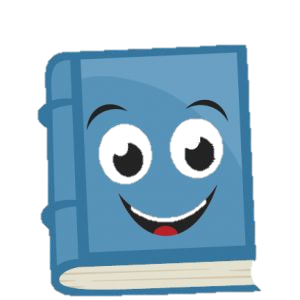 (انتهت الأسئلة)مع دعواتي القلبية لكن بالتوفيق والنجاح معلمة المادة: أمل الحربي        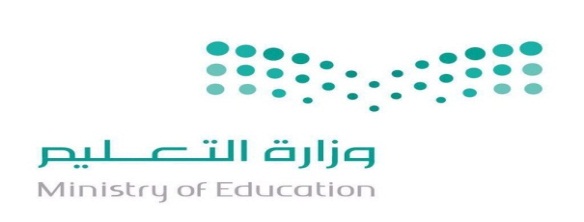          اختر الإجابة الصحيحة في الجمل التالية وذلك بوضع علامة (  √  ) في المربع الذي أمامك ؟          ضع علامة ( √ ) أمام العبارة الصحيحة ، وعلامة (  X  ) أمام العبارة الخاطئة  :-                                        1)  أجب حسب ماهو مطلوب : 2) فسر تسمى الغدة النخامية بسيدة الغدد ؟..................................................................................................................................................................................................................................................................................................     (الشرايين – الفيتامينات - الهرمون  – القلب – الغشاء الرهلي – السعر الحراري – رد الفعل المنعكس – الأنسولين )  2) حدد وظيفة كلاً من:                                           (أنتهت الأسئلة مع أمنياتي بالتوفيق للجميع)                                                     معلم المادة: منصور  المدرسةثانوية أنجال المستقبل الاهلية المملكة العربية السعوديةوزارة التعليمإدارة التعليم بمحافظة البكيرية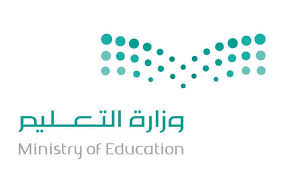 المادةأحياء/2 -2المملكة العربية السعوديةوزارة التعليمإدارة التعليم بمحافظة البكيريةالصفمسارات المملكة العربية السعوديةوزارة التعليمإدارة التعليم بمحافظة البكيريةالزمن أسئلة الاختبار النهائي لمقر احياء /2 لعام 1444هـ (الدور البديل )أسئلة الاختبار النهائي لمقر احياء /2 لعام 1444هـ (الدور البديل )أسئلة الاختبار النهائي لمقر احياء /2 لعام 1444هـ (الدور البديل )أسئلة الاختبار النهائي لمقر احياء /2 لعام 1444هـ (الدور البديل )أسئلة الاختبار النهائي لمقر احياء /2 لعام 1444هـ (الدور البديل )اسم الطالبةالشعبة رقم الجلوسالسؤالالدرجة رقماًالدرجة كتابتاًالمصححة المراجعةالمدققةالسـ(1)ـؤالالسـ(2)ـؤالالسـ(3)ـؤالالمجموعالمجموع30السؤال الأولغاليتي تأكدي تماما ان النجاح حليف من  عمل بجد لهدرجة السؤال السؤال الأولغاليتي تأكدي تماما ان النجاح حليف من  عمل بجد لهدرجة السؤال 10أ/ أكتبي المصطلح الذي تدل عليه العبارات التالية التعريفالمصطلح1 / إنزيم يدخل في عملية هضم البروتينات 2 / مسار عصبي يتكون من خلايا عصبية حسية وأخرى بينية وثالثة حسية  3/ مواد طبيعية أو مصنعة تغير وظيفة الجسم 4 / مركبات عضوية يحتاج إليها الجسم بكميات قليلة لإتمام عملية الأيض  ب / قارني بين كل مما يلي ب / قارني بين كل مما يلي ب / قارني بين كل مما يلي وجه المقارنةهرمون الأنسولينهرمون الجلوكاجونهرمون الجلوكاجونالوظيفةوجه المقارنة المنبهات المسكنات تأثيرها على نشاط الجهاز العصبي أ/ اعطي تفسيرا علميا لكل مما يلي  أ/ اعطي تفسيرا علميا لكل مما يلي  1/  عند حدوث إصابة كسر في العظام  ينتج الدماغ بسرعة الأندورفينات..................................................................................................................1/  عند حدوث إصابة كسر في العظام  ينتج الدماغ بسرعة الأندورفينات..................................................................................................................1/  عند حدوث إصابة كسر في العظام  ينتج الدماغ بسرعة الأندورفينات..................................................................................................................1/  عند حدوث إصابة كسر في العظام  ينتج الدماغ بسرعة الأندورفينات..................................................................................................................2/  تحوي الاوردة الكبيرة في الجسم على ثنيات من نسيج تسمى الصمام .................................................................................................................2/  تحوي الاوردة الكبيرة في الجسم على ثنيات من نسيج تسمى الصمام .................................................................................................................2/  تحوي الاوردة الكبيرة في الجسم على ثنيات من نسيج تسمى الصمام .................................................................................................................2/  تحوي الاوردة الكبيرة في الجسم على ثنيات من نسيج تسمى الصمام .................................................................................................................السؤال الثانيغاليتي أبواب المستقبل تفتح لمن يملك مفاتيح المثابرة والإصراردرجة السؤال درجة السؤال السؤال الثانيغاليتي أبواب المستقبل تفتح لمن يملك مفاتيح المثابرة والإصراردرجة السؤال درجة السؤال 1010أ/ اختاري الإجابة الصحيحة لكل مما يلي أ/ اختاري الإجابة الصحيحة لكل مما يلي أ/ اختاري الإجابة الصحيحة لكل مما يلي أ/ اختاري الإجابة الصحيحة لكل مما يلي 1 /   يحدث الاخصاب في الجهاز التناسلي الانثوي في 1 /   يحدث الاخصاب في الجهاز التناسلي الانثوي في 2 / إي مما يأتي لايعد جزءا من الهيكل المحوري 2 / إي مما يأتي لايعد جزءا من الهيكل المحوري 2 / إي مما يأتي لايعد جزءا من الهيكل المحوري a / الرحم b / الجسم الأصفر  c/ المهبل d / قناة البيض a / الرحم b / الجسم الأصفر  c/ المهبل d / قناة البيض a / الجمجمة b / الاضلاع  c/ عظم الورك d / العمود الفقري a / الجمجمة b / الاضلاع  c/ عظم الورك d / العمود الفقري a / الجمجمة b / الاضلاع  c/ عظم الورك d / العمود الفقري 3 / أين تخزن الدهون في  العظام3 / أين تخزن الدهون في  العظام4 / مالجهاز العصبي الذي تسيطر عليه منطقة تحت المهاد في الدماغ 4 / مالجهاز العصبي الذي تسيطر عليه منطقة تحت المهاد في الدماغ 4 / مالجهاز العصبي الذي تسيطر عليه منطقة تحت المهاد في الدماغ a / العظم المتراصb / الخلايا العظمية  c/ النخاع الأحمرd / النخاع الأصفر a / العظم المتراصb / الخلايا العظمية  c/ النخاع الأحمرd / النخاع الأصفر a / الارادي b / الطرفي  c/ الحسي d / الذاتي 5 / نوع العظام في الصورة التالية 5 / نوع العظام في الصورة التالية 6 / جزء من الدماغ مسؤول عن الذاكرة والتعلم والحركات الارادية6 / جزء من الدماغ مسؤول عن الذاكرة والتعلم والحركات الارادية6 / جزء من الدماغ مسؤول عن الذاكرة والتعلم والحركات الارادية a / طويلة   b / قصيرة   c/ مسطحة  d / غير منتظمة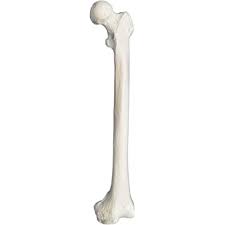 a / المخ  b / المخيخ    c/ النخاع المستطيلd / تحت المهاد a / المخ  b / المخيخ    c/ النخاع المستطيلd / تحت المهاد a / المخ  b / المخيخ    c/ النخاع المستطيلd / تحت المهاد 7 / يتم تبادل الغازات بين الدم والرئتين في  7 / يتم تبادل الغازات بين الدم والرئتين في  8 / الناتج النهائي لهضم الدهون8 / الناتج النهائي لهضم الدهون8 / الناتج النهائي لهضم الدهونa / القصبة الهوائية   b / الاغشية المخاطية      c/ لسان المزمار d / الحوصلات الهوائية a / القصبة الهوائية   b / الاغشية المخاطية      c/ لسان المزمار d / الحوصلات الهوائية a / السكريات الأحادية   b / الاحماض الدهنية والجليسرول   c/ الأحماض الأمينية  d / الماء وثاني أكسيد الكربون a / السكريات الأحادية   b / الاحماض الدهنية والجليسرول   c/ الأحماض الأمينية  d / الماء وثاني أكسيد الكربون a / السكريات الأحادية   b / الاحماض الدهنية والجليسرول   c/ الأحماض الأمينية  d / الماء وثاني أكسيد الكربون 9 / يمص الجنين اصبعه في مرحلة ... من نمو الجنين 9 / يمص الجنين اصبعه في مرحلة ... من نمو الجنين 10 / وظيفة خلايا الدم التائية القاتلة10 / وظيفة خلايا الدم التائية القاتلة10 / وظيفة خلايا الدم التائية القاتلةa / الأسبوع الأول    b / الثلاث الشهور الأولى      c/ الثلاث الشهور الثانية d / الثلاث الشهور الأخيرة a / الأسبوع الأول    b / الثلاث الشهور الأولى      c/ الثلاث الشهور الثانية d / الثلاث الشهور الأخيرة a / تبتلع البكتيريا  واي جسم غريب   b / تدمر مسببات المرض وتطلق السايتوكينات       c/ انتاج الاجسام المضادة d / انتاج مولدات الضد a / تبتلع البكتيريا  واي جسم غريب   b / تدمر مسببات المرض وتطلق السايتوكينات       c/ انتاج الاجسام المضادة d / انتاج مولدات الضد a / تبتلع البكتيريا  واي جسم غريب   b / تدمر مسببات المرض وتطلق السايتوكينات       c/ انتاج الاجسام المضادة d / انتاج مولدات الضد السؤال الثالثغاليتي كلما كان جهدك اكبر كلام كانت ثمرته اطيبدرجة السؤال السؤال الثالثغاليتي كلما كان جهدك اكبر كلام كانت ثمرته اطيبدرجة السؤال 10أ/ ضعي علامة صح امام العبارة الصحيحة وعلامة خطا امام العبارة الخاطئة في كل مما يلي  العبارة صح خطأ1 /  من أمثلة البلوغ زيادة حجم العضلات 2 / تقع الغدة النخامية في قاعدة الدماغ  3/ تكثر الألياف البطيئة الانقباض في عضلات سائقي الدرجات 4 / يعمل هرمون الكالسيتونين على زيادة معدلات الأيض في الجسم 5 / الهرمون مادة كيميائية تؤثر في خلايا وأنسجة مستهدفة معينة 6 / تحصل المناعة النشطة نتيجة اخذ أجسام مضادة جاهزة 7 / يقوم انزيم الببسين بهضم الكربوهيدرات في المعدة  8 / تنقل خلايا الدم الحمراء الاكسجين لخلايا الجسم أ/ اجيبي حسبما هو مطلوب    أ/ اجيبي حسبما هو مطلوب    أ/ اجيبي حسبما هو مطلوب    أ/ اجيبي حسبما هو مطلوب    ما نوع المفصل  المفصل  ...............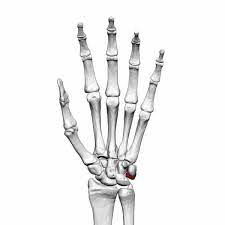 يشير الرقم (3) في الصورة المقابلة إلى .....................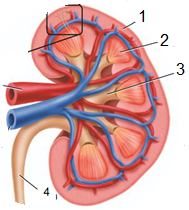    1     أين تخزن الدهون في العظام ؟أين تخزن الدهون في العظام ؟2 هي مواد طبيعية أو مصنعة تغير وظيفة الجسم ؟ هي مواد طبيعية أو مصنعة تغير وظيفة الجسم ؟أالخلايا العظمية أالمنهبات                                         بالعظم المتراص                 بالإدمان   جالنخاع الأحمر جالمسكنات دالنخاع الأصفر دالعقاقير                         3     يحدث الإخصاب في الجهاز التناسلي الأنثوي في ؟  يحدث الإخصاب في الجهاز التناسلي الأنثوي في ؟  4أين توجد الصمامات التي تعمل في إتجاه واحد في جهاز الدوران ؟ أين توجد الصمامات التي تعمل في إتجاه واحد في جهاز الدوران ؟ أالجسم الأصفر أ الشعيرات الدموية                        بالمهبل بخلايا الدم البيضاء                             جقناة البيض جالأوردةد الرحمدالشرايين    5     يتم هضم البروتينات في المعدة بواسطة إنزيم ؟يتم هضم البروتينات في المعدة بواسطة إنزيم ؟6خط الدفاع الأول في الجسم ضد المرض المعدي هو ؟خط الدفاع الأول في الجسم ضد المرض المعدي هو ؟أالأميليز أالخلية التائية المساعدة بالببسين بالجلد                        جالليبيز جالجسم المضاد دلا شيء مما سبق دالبلعمة                          7     ما الذي يحتاج إلى ATP :ما الذي يحتاج إلى ATP :8أحد الهرمونات الأتية يعمل على زيادة معدل الأيض في خلايا الجسم  ؟أحد الهرمونات الأتية يعمل على زيادة معدل الأيض في خلايا الجسم  ؟أإنقباض العضلات و إنبساطها  أالثيروكسين          بإنبساط العضلات   بالأنسولين  جإنقباض العضلات جالكالسيتونين دلا إنقباض العضلات و لا إنبساطها دالكورتيزول    9     طبقة واحدة رقيقة من الخلايا محاطة بشعيرات دموية رفيعة تسمى ؟طبقة واحدة رقيقة من الخلايا محاطة بشعيرات دموية رفيعة تسمى ؟10احد الأجزاء الأتية يربط الدماغ مع الحبل الشوكي؟احد الأجزاء الأتية يربط الدماغ مع الحبل الشوكي؟أالقصبة الهوائية أالمخيخ بالحويصلات الهوائية بجذع الدماغ جالحجاب الحاجز جالمخ دالشعيبات الهوائية دتحت المهاد 1وحدات البناء الأساسية للبروتينات هي الأحماض الأمينية.2الأجسام المضادة هي بروتينات تنتجها الخلايا الليمفية البائية التي تتفاعل بشكل خاص مع مولدات الضد الغريبة .3  تسمى الخلايا التناسلية الأنثوية غير مكتملة النمو بالخلايا البيضية الأولية. 4الغاز الذي تحتاج إليه جميع الخلايا ثاني أكسيد الكربون.5الدوبامين له دور فعال في شعور الإنسان بالسعادة و الراحة.6الهضم الميكانيكي هو نتيجة نشاط الإنزيمات في تحليل جزئيات الغذاء الكبيرة إلى جزئيات صغيرة لتسهيل عملية الإمتصاص في الخلايا.7الأوتار هي أشرطة صلبة من نسيج ضام يربط بين عظم و أخر.8المخيخ أكبر أجزاء الدماغ.9اللٌييف العضلي يتكون من خيوط الأكتين و الميوسين .10يتم إمتصاص معظم المواد المغذية من الأمعاء الدقيقة إلى مجرى الدم عبر بروزات إصبعية تسمى الخملات المعوية.ما نوع المفصل  بالشكل الذي أمامك: المفصل  .........................يسمى الشكل الذي أمامك .............................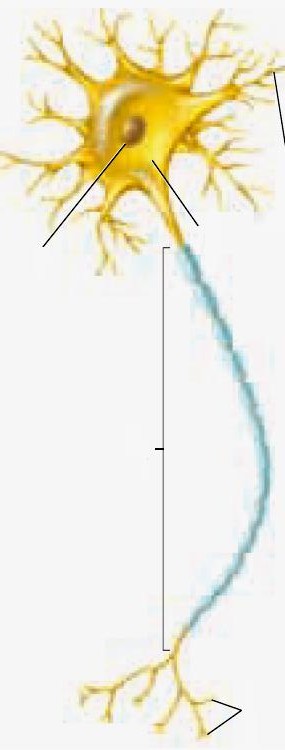 التعريفالمصطلح1 ) مركبات عضوية يحتاج إليها الجسم بكميات قليلة لإتمام نشاطاته الحيوية.2 ) عضو عضلي أجوف يضخ الدم المؤكسج إلى الجسم و الدم الغير مؤكسج إلى الرئتين . 3) طبقة رقيقة تشكل كيساً يحيط بالجنين 4 ) وحدة تستخدم لقياس محتوى الغذاء من الطاقة وهو كمية الحرارة اللازمة لرفع درجة 1mL  من الماء درجة سيليزية واحدة (  1C  )5) مسار عصبي يتكون من خلايا عصبية حسية و أخرى بينية و ثالثة حركية 6) هرمون ينتجه البنكرياس و يعمل مع الجلوكاجون للحفاظ على مستوى السكر في الدم.7) وعاء دموي مرن له جدار سميك يحمل الدم المؤكسج إلى أجزاء الجسم كافة بعيداً عن القلب.8) مادة كيميائية تؤثر في خلايا و أنسجة مستهدفة لتعطي إستجابة معينة.           خلايا الدم الحمراء :           خلايا الدم الحمراء :       خلايا الدم البيضاء :       خلايا الدم البيضاء :الوظيفة :الوظيفة :